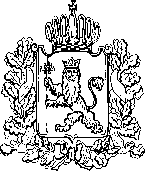 АДМИНИСТРАЦИЯ ВЛАДИМИРСКОЙ ОБЛАСТИПРАВЛЕНИЕ ДЕПАРТАМЕНТА ЦЕН И ТАРИФОВПОСТАНОВЛЕНИЕ08.12.2016	         № 43/74О тарифах на тепловую энергию В соответствии с Федеральным законом от 27.07.2010 № 190-ФЗ «О теплоснабжении», постановлением Правительства Российской Федерации от 22.10.2012 № 1075 «О ценообразовании в сфере теплоснабжения», Методическими указаниями по расчету регулируемых цен (тарифов) в сфере теплоснабжения, утвержденными приказом Федеральной службы по тарифам от 13.06.2013 № 760-э, департамент цен и тарифов администрации Владимирской области п о с т а н о в л я е т:  1. Установить тарифы на тепловую энергию ООО «Энергетик», г. Вязники, c календарной разбивкой согласно приложению № 1.2. Тарифы, установленные в пункте 1 настоящего постановления, действуют:-  с 01 января 2017 года по 30 июня 2017 года;-  с 01 июля 2017 года по 31 декабря 2017 года;-  с 01 января 2018 года по 30 июня 2018 года;-  с 01 июля 2018 года по 31 декабря 2018 года;-  с 01 января 2019 года по 30 июня 2019 года;-  с 01 июля 2019 года по 31 декабря 2019 года;-  с 01 января 2020 года по 30 июня 2020 года;-  с 01 июля 2020 года по 31 декабря 2020 года;-  с 01 января 2021 года по 30 июня 2021 года;-  с 01 июля 2021 года по 31 декабря 2021 года.3. Установить долгосрочные параметры регулирования, устанавливаемые на долгосрочный период регулирования для формирования тарифов с использованием метода индексации установленных тарифов, согласно приложению № 2.4. Настоящее постановление подлежит официальному опубликованию в средствах массовой информации.Заместитель председателя правлениядепартамента цен и тарифовадминистрации Владимирской области                                            М. С. НовоселоваПриложение № 1 к постановлению департаментацен и тарифов администрацииВладимирской областиот  08.12.2016 №  43/74Тарифы на тепловую энергию (мощность), поставляемую потребителям<*> Выделяется в целях реализации пункта 6 статьи 168 Налогового кодекса Российской Федерации (часть вторая)Долгосрочные параметры регулирования, устанавливаемые на долгосрочный период регулирования для формирования тарифов с использованием метода индексации установленных тарифов№ п/пНаименование регулируемой организацииВид тарифаГодВода1ООО «Энергетик», г.ВязникиДля потребителей, в случае отсутствия дифференциации тарифов по схеме подключения (без учета НДС)Для потребителей, в случае отсутствия дифференциации тарифов по схеме подключения (без учета НДС)Для потребителей, в случае отсутствия дифференциации тарифов по схеме подключения (без учета НДС)1ООО «Энергетик», г.Вязникиодноставочный
руб./Гкал01.01.2017-30.06.20171233,021ООО «Энергетик», г.Вязникиодноставочный
руб./Гкал01.07.2017-31.12.20171280,121ООО «Энергетик», г.Вязникиодноставочный
руб./Гкал01.01.2018-30.06.20181280,121ООО «Энергетик», г.Вязникиодноставочный
руб./Гкал01.07.2018-31.12.20181324,431ООО «Энергетик», г.Вязникиодноставочный
руб./Гкал01.01.2019-30.06.20191324,431ООО «Энергетик», г.Вязникиодноставочный
руб./Гкал01.07.2019-31.12.20191364,421ООО «Энергетик», г.Вязникиодноставочный
руб./Гкал01.01.2020-30.06.20201364,421ООО «Энергетик», г.Вязникиодноставочный
руб./Гкал01.07.2020-31.12.20201405,741ООО «Энергетик», г.Вязникиодноставочный
руб./Гкал01.01.2021-30.06.20211405,741ООО «Энергетик», г.Вязникиодноставочный
руб./Гкал01.07.2021-31.12.20211448,411ООО «Энергетик», г.ВязникиНаселение (тарифы указываются с учетом НДС) *Население (тарифы указываются с учетом НДС) *Население (тарифы указываются с учетом НДС) *1ООО «Энергетик», г.Вязникиодноставочный
руб./Гкал01.01.2017-30.06.20171454,961ООО «Энергетик», г.Вязникиодноставочный
руб./Гкал01.07.2017-31.12.20171510,541ООО «Энергетик», г.Вязникиодноставочный
руб./Гкал01.01.2018-30.06.20181510,541ООО «Энергетик», г.Вязникиодноставочный
руб./Гкал01.07.2018-31.12.20181562,831ООО «Энергетик», г.Вязникиодноставочный
руб./Гкал01.01.2019-30.06.20191562,831ООО «Энергетик», г.Вязникиодноставочный
руб./Гкал01.07.2019-31.12.20191610,021ООО «Энергетик», г.Вязникиодноставочный
руб./Гкал01.01.2020-30.06.20201610,021ООО «Энергетик», г.Вязникиодноставочный
руб./Гкал01.07.2020-31.12.20201658,771ООО «Энергетик», г.Вязникиодноставочный
руб./Гкал01.01.2021-30.06.20211658,771ООО «Энергетик», г.Вязникиодноставочный
руб./Гкал01.07.2021-31.12.20211709,12Приложение № 2к постановлению департаментацен и тарифов администрацииВладимирской областиот 08.12.2016 № 43/74№
п/пНаименование регулируемой 
организацииГодБазовый  уровень операционных расходовИндекс эффективности
операционных расходовНормативный уровень прибылиУровеньнадежности теплоснабженияУровеньнадежности теплоснабженияПоказатели энергосбережения энергетическойэффективностиПоказатели энергосбережения энергетическойэффективностиПоказатели энергосбережения энергетическойэффективностиРеализация программ в области энергосбережения и повышения энергетической эффективностиДинамика измененияРасходов на топливо№
п/пНаименование регулируемой 
организацииГодБазовый  уровень операционных расходовИндекс эффективности
операционных расходовНормативный уровень прибылиКоличество прекращений подачи тепловой энергии, теплоносителя в результате технологических нарушений на тепловых сетях на 1 км тепловых сетейКоличество прекращений подачи тепловой энергии, теплоносителя в результате технологических нарушений на источниках тепловой энергии на 1 Гкал/час установленной мощностиУдельный расход топлива на производство единицы тепловой энергии, отпускаемой с коллекторов источников тепловой энергииВеличина технологических потерь при передаче тепловой энергии по тепловым сетямВеличина технологических потерь при передаче теплоносителя по тепловым сетямРеализация программ в области энергосбережения и повышения энергетической эффективностиДинамика измененияРасходов на топливо№
п/пНаименование регулируемой 
организацииГодтыс. руб.%%--кг.у.т./ГкалГкал/годкуб. м (т)/год--1ООО «Энергетик», г.Вязники20171493,87-0,500155,2526,01---1ООО «Энергетик», г.Вязники2018-1,00,500155,2526,01---1ООО «Энергетик», г.Вязники2019-1,00,500155,2526,01---1ООО «Энергетик», г.Вязники2020-1,00,500155,2526,01---1ООО «Энергетик», г.Вязники2021-1,00,500155,2526,01---